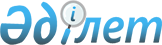 О ратификации Соглашения о взаимном признании документов об ученых степенях в государствах – членах Евразийского экономического союзаЗакон Республики Казахстан от 23 апреля 2024 года № 77-VIII ЗРК
      Ратифицировать Соглашение о взаимном признании документов об ученых степенях в государствах – членах Евразийского экономического союза, совершенное в Сочи 8 июня 2023 года. СОГЛАШЕНИЕ 
о взаимном признании документов об ученых степенях в государствах - членах Евразийского экономического союза
      Правительство Республики Армения, Правительство Республики Беларусь, Правительство Республики Казахстан, Кабинет Министров Кыргызской Республики и Правительство Российской Федерации,
      руководствуясь Договором о Евразийском экономическом союзе от 29 мая 2014 года, 
      стремясь к устранению изъятий и ограничений в сфере трудовой миграции путем признания соответствия документов об ученых степенях,
      придавая большое значение созданию благоприятных условий для обеспечения доступа граждан государств - членов Евразийского экономического союза (далее - государства-члены) к профессиональной деятельности,
      учитывая положения Декларации о дальнейшем развитии интеграционных процессов в рамках Евразийского экономического союза от 6 декабря 2018 года,
      согласились о нижеследующем: Статья 1 
Основные понятия
      Для целей настоящего Соглашения используются понятия, которые означают следующее:
      "диссертация" - самостоятельная научная квалификационная работа, в которой изложены и доказаны новые научные положения и которая выполнена в форме, соответствующей требованиям законодательства государств-членов;
      "документы об ученых степенях" - документы об ученых степенях доктора философии (PhD), доктора по профилю, кандидата наук, доктора наук, выданные на основании публичной защиты соответствующей диссертации в соответствии с законодательством государств-членов;
      "компетентные органы" - органы (организации) государств- членов, осуществляющие управление в сфере образования и науки, а также органы государственного управления (власти), образовательные организации (учреждения) высшего и послевузовского образования, организации (учреждения) дополнительного профессионального образования и научные организации государств-членов, осуществляющие аттестацию научных и научно-педагогических работников высшей квалификации;
      "признание документов об ученых степенях" - признаваемая в рамках трудовой миграции в соответствии с настоящим Соглашением значимость документов об ученых степенях для осуществления профессиональной деятельности их обладателями в государстве трудоустройства в соответствии с присужденной им ученой степенью;
      "уполномоченные организации" - организации государств-членов, осуществляющие функцию информационного обеспечения признания документов об ученых степенях.
      Иные понятия, используемые в настоящем Соглашении, применяются в значениях, определенных Договором о Евразийском экономическом союзе от 29 мая 2014 года. Статья 2 
Сфера применения
      Настоящее Соглашение регулирует вопросы, связанные с взаимным признанием в рамках трудовой миграции документов об ученых степенях для осуществления их обладателями профессиональной деятельности в государстве трудоустройства в соответствии с присужденными им учеными степенями.
      Положения настоящего Соглашения применяются также к документам об ученых степенях, выданным до вступления в силу настоящего Соглашения, за исключением случая, когда при проведении процедуры признания документа об ученой степени, в государстве трудоустройства было принято отрицательное решение по результатам экспертизы диссертации.
      В целях учета отрицательных решений, принятых при проведении процедуры признания документов об ученых степенях, государства- члены реализуют меры, обеспечивающие доступность соответствующей информации. Статья 3 
Основные принципы признания
      Государства-члены признают необходимым соблюдение следующих основных принципов, обеспечивающих соответствие (сопоставимость) и справедливое признание документов об ученых степенях:
      открытость (публичность) процедуры защиты диссертаций, за исключением диссертаций, содержащих сведения, составляющие государственную тайну (государственные секреты);
      объективность, всесторонность и полнота проведения экспертизы диссертаций научным сообществом;
      привлечение в качестве экспертов ученых, обладающих высоким уровнем научной квалификации по соответствующему диссертации научному профилю;
      самостоятельность получения соискателем новых научных результатов при работе над диссертацией, а также противодействие фальсификации научных результатов и неправомерным заимствованиям в диссертации;
      высокая публикационная активность соискателей ученых степеней в рецензируемых научных изданиях в соответствии с научными направлениями диссертаций, в том числе в изданиях, включенных в международные базы данных и системы цитирования;
      поддержание уровня требований к диссертациям и соискателям ученых степеней, установленных законодательством государств-членов в сфере аттестации научных работников высшей квалификации;
      сотрудничество и информационное взаимодействие по вопросам присуждения ученых степеней, а также при разработке национальных номенклатур специальностей научных работников (классификаторов направлений подготовки). Статья 4 
Признание документов об ученых степенях доктора философии (PhD), доктора по профилю и кандидата наук 
      Документы об ученых степенях доктора философии (PhD), доктора по профилю, кандидата наук признаются соответствующими (сопоставимыми) в государстве трудоустройства без проведения национальных процедур признания, за исключением случая, предусмотренного статьей 6 настоящего Соглашения. Статья 5
Признание документов об ученой степени доктора наук
      Документы об ученой степени доктора наук признаются соответствующими (сопоставимыми) в государстве трудоустройства без проведения национальных процедур признания, за исключением случая, предусмотренного статьей 6 настоящего Соглашения. Статья 6
Применение национальных процедур признания документов об ученых степенях
      Национальные процедуры признания документов об ученых степенях могут применяться государствами-членами в соответствии с законодательством государства трудоустройства в случае, когда обладатели таких документов претендуют на установленные в государстве трудоустройства надбавки (доплаты) и (или) льготы за ученую степень, которые выплачиваются (предоставляются) за счет средств бюджета государства трудоустройства.  Статья 7
Соблюдение необходимых требований
      Предусмотренное настоящим Соглашением признание документов об ученых степенях осуществляется с учетом статьи 3 настоящего Соглашения и не освобождает их обладателей от обязанности соответствовать квалификационным и иным требованиям, предъявляемым работодателем (заказчиком работ (услуг)) для осуществления профессиональной деятельности в соответствии с законодательством государства трудоустройства. Статья 8
Проверка подлинности и предоставление сведений
      В целях проверки подлинности (верификации) документов об ученых степенях, подтверждения соблюдения основных принципов, предусмотренных статьей 3 настоящего Соглашения, обладатель ученой степени, работодатель (заказчик работ (услуг)), заинтересованные органы государств-членов вправе направлять запросы в компетентные органы и уполномоченные организации других государств-членов, а также использовать общедоступные информационные ресурсы.
      Запросы, предусмотренные настоящей статьей, направляются в письменной форме на русском языке и подлежат рассмотрению в соответствии с законодательством государства-члена, в которое направлен запрос. Статья 9 
Информационное обеспечение
      Для реализации настоящего Соглашения компетентные органы определяют уполномоченные организации, которые осуществляют обмен информацией по вопросам признания документов об ученых степенях.
      Уполномоченные организации обеспечивают размещение на русском языке на своих официальных сайтах в информационно-телекоммуникационной сети "Интернет" следующей информации:
      тексты нормативных правовых актов, регулирующих вопросы присуждения ученых степеней, а также сведения о внесении в них изменений;
      перечень и образцы документов об ученых степенях; перечень сведений, обязательных к включению в документы об ученых степенях в случае выдачи таких документов организациями, наделенными в соответствии с законодательством государств-членов правом самостоятельного присуждения ученых степеней;
      сведения об установленных в соответствии с законодательством государств-членов системах научной аттестации, в том числе номенклатурах (классификаторах направлений подготовки) и содержании научных специальностей, по которым присуждаются ученые степени, а также сведения об организациях, наделенных в соответствии с законодательством государств-членов правом самостоятельного присуждения ученых степеней. Статья 10 
Экспертные консультации
      Вопросы, связанные с реализацией настоящего Соглашения, а также внесением в него изменений, рассматриваются в рамках консультаций экспертов компетентных органов при участии Евразийской экономической комиссии. Статья 11 
Разрешение споров
      Споры, связанные с толкованием и (или) применением настоящего Соглашения, разрешаются в порядке, определенном Договором о Евразийском экономическом союзе от 29 мая 2014 года. Статья 12 
Внесение изменений
      По взаимному согласию государств-членов в настоящее Соглашение могут быть внесены изменения, которые оформляются отдельными протоколами и являются неотъемлемой частью настоящего Соглашения. Статья 13 
Заключительные положения
      Настоящее Соглашение является международным договором, заключенным в рамках Евразийского экономического союза, и входит в право Евразийского экономического союза.
      Настоящее Соглашение вступает в силу с даты получения депозитарием по дипломатическим каналам последнего письменного уведомления о выполнении государствами-членами внутригосударственных процедур, необходимых для его вступления в силу, но не ранее даты вступления в силу Протокола о внесении изменений в Договор о Евразийском экономическом союзе от 29 мая 2014 года, подписанного 31 марта 2022 года.
      Совершено в городе Сочи "8" июня 2023 года в одном подлинном экземпляре на русском языке.
      Подлинный экземпляр настоящего Соглашения хранится в Евразийской экономической комиссии, которая, являясь депозитарием настоящего Соглашения, направит каждому государству-члену его заверенную копию.
      Настоящим удостоверяю, что данный текст является полной и аутентичной копией Соглашения о взаимном признании документов об ученых степенях в государствах - членах Евразийского экономического союза, подписанного 8 июня 2023 г. в городе Сочи:
      за правительство Республики Армения - Премьер-министром Республики Армения Н.В. Пашиняном; 
      за правительство Республики Беларусь - Премьер-министром Республики Беларусь Р.А. Головченко; 
      за правительство Республики Казахстан - Премьер-Министром Республики Казахстан А. А. Смаиловым;
      за Кабинет Министров Кыргызской Республики - Председателем Кабинета Министров Кыргызской Республики – Руководителем Администрации Президента Кыргызской Республики А. У. Жапаровым;
      за правительство Российской Федерации – Председателем Правительства Российской Федерации М. В. Мишустиным.
      Подлинный экземпляр хранится в Евразийской экономической комиссии. 
					© 2012. РГП на ПХВ «Институт законодательства и правовой информации Республики Казахстан» Министерства юстиции Республики Казахстан
				
      Президент Республики Казахстан

К. ТОКАЕВ

За Правительство Республики Армения
За Правительство Республики Беларусь
За Правительство Республики Казахстан
За Кабинет Министров Кыргызской Республики
За Правительство Российской Федерации
      Директор Правового департамента Евразийской экономической комиссии

В. И. Тараскин 
